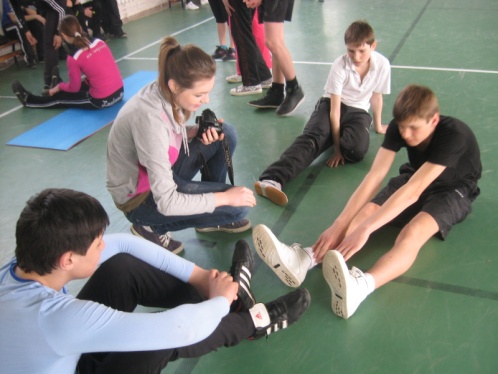 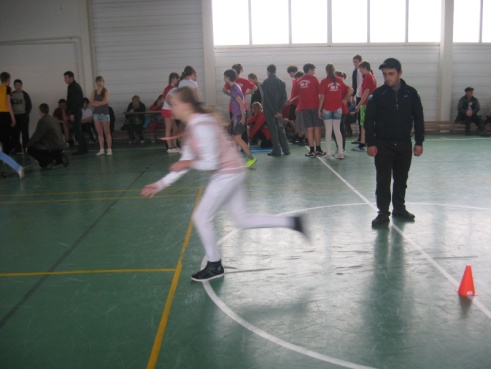 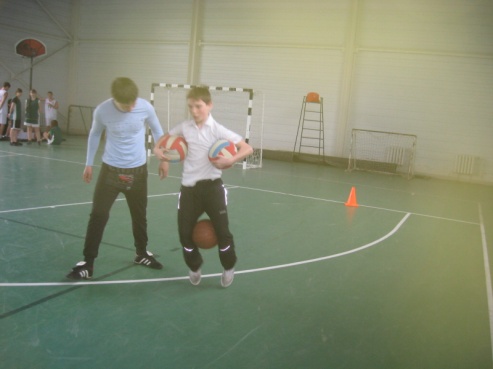                     Челночный бег                          веселые старты                                     наклон вперед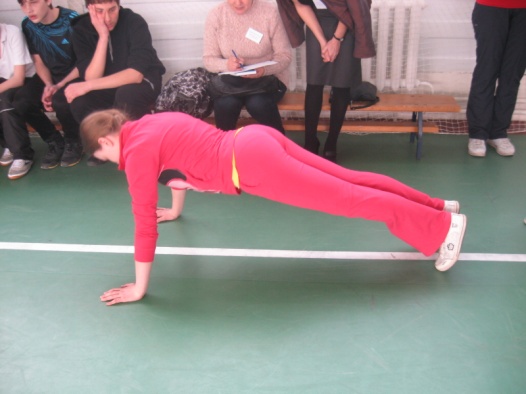        Поднимание туловища                      прыжок в длину с места                        отжимание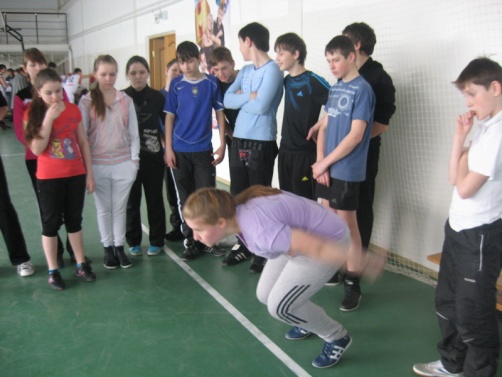 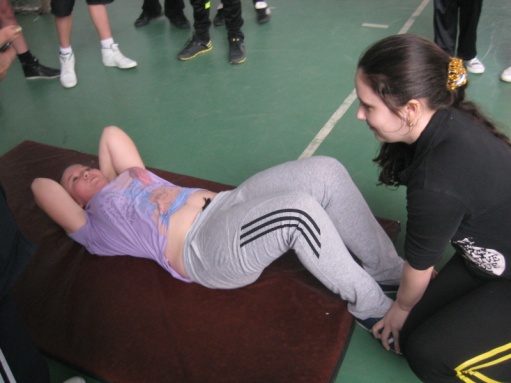 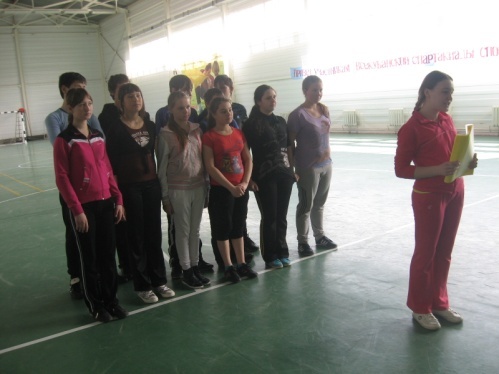 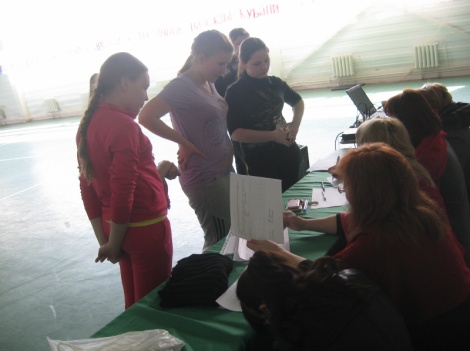        Теоретический конкурс                                                                                творческий конкурс